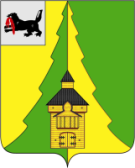 Иркутская областьНижнеилимский районКонтрольно-счетная палатаНижнеилимского муниципального района_____________________________________________________________________________________===========================================================================г. Железногорск-Илимский  31 марта 2015 годаОтчето работе Контрольно-счетной палатыНижнеилимского муниципального района за 2014 годНастоящий отчёт подготовлен в соответствии с требованиями статьи 19 Федерального закона от 07.02.2011 № 6-ФЗ «Об общих принципах организации и деятельности контрольно-счетных органов субъектов Российской Федерации и муниципальных образований» на основании результатов проведенных контрольных и экспертно-аналитических мероприятий, вытекающих из них выводов, рекомендаций и предложений Контрольно-счетной палаты Нижнеилимского муниципального района за 2014 год (далее контрольно-счетная палата, КСП района).Контрольно-счетная палата осуществляет свою деятельность на основе принципов законности, независимости, объективности и гласности. Отчет является одной из форм реализации принципа гласности, который ежегодно представляется в Думу Нижнеилимского муниципального района, а также подлежит публикации в средствах массовой информации в целях ознакомления общественности.Работа КСП района велась на основании годового плана, который разрабатывает и утверждает самостоятельно, в соответствии с Положением «О контрольно-счётной палате Нижнеилимского муниципального района», в рамках существующих стандартов внешнего муниципального финансового контроля.Контрольно-счётная палата Нижнеилимского муниципального района зарегистрирована 17 марта 2011 года, в своём составе имеет 3 штатные единицы – председатель, инспектор и консультант. Фактически только с марта по декабрь 2014 года в составе КСП района работало 3 человека. Запланированные расходы на содержание контрольно-счетной палаты в 2014 году производились в соответствии с утвержденной сметой, из которых межбюджетные трансферты, передаваемые бюджету района из бюджетов поселений на осуществление полномочий по внешнему муниципальному финансовому контролю составили 660 000,00 рублей. По итогам 2014 года экономия бюджетных средств на содержание КСП района составила 72 717,46 рублей.Все запланированные мероприятия исполнены в полном объёме. В результате проведён комплекс контрольных и экспертно-аналитических мероприятий, которые позволили оценить действенность мер, принимаемых органами местного самоуправления по эффективному использованию муниципальных и иных ресурсов, направленных на: общее образование, развитие культуры, повышение безопасности дорожного движения в Нижнеилимском муниципальном районе.Традиционно, финансовый контроль осуществлялся в форме контрольных и экспертно-аналитических мероприятий. Независимо от тематики и объектов контроля ключевой задачей каждого мероприятия ставилась оценка эффективности использования бюджетных средств и муниципальной собственности. На 2014 год в соответствии с решениями представительных органов городских и сельских поселений и Решений Думы Нижнеилимского муниципального района были переданы полномочия контрольных органов поселений контрольно-счетной палате для осуществления внешней проверки годовой бюджетной отчетности поселений района.По результатам проверок главных администраторов бюджетных средств составлены акты, подготовлены заключения на годовые отчеты об исполнении бюджетов 2013 года. Кроме того контрольно-счетной палатой подготовлены экспертные заключения на проекты бюджетов 2015 года 11 городских и сельских поселений. В установленном порядке акты и заключения были доведены до сведения депутатов и глав поселений.Таким образом, КСП района в 2014 году в полном объеме исполнены полномочия по внешнему финансовому контролю в отношении бюджетов поселений, соответствующие суммы трансфертов поступили в бюджет района в полном объеме.Всего в 2014 году проведено 85 мероприятий, в целом проверками и аналитическими обследованиями были охвачены бюджетные средства в сумме 1 650 278 тыс. рублей.Контрольные экспертно-аналитические мероприятия, проводимые контрольно-счетной палатой, показали, что подавляющее большинство бюджетных средств используется бюджетополучателями на законных основаниях, без нарушений, эффективно, по целевому назначению.Вместе с тем, некоторые учреждения района ещё допускают нарушения бюджетного законодательства.Недостаточный контроль со стороны муниципальных образований, учредителей и главных распорядителей бюджетных средств за деятельностью подведомственных учреждений ведёт к нарушению бюджетного законодательства в части денежных расчётов использования бюджетных средств на оплату работ и услуг, несоблюдения требований государственной регистрации прав собственности, неэффективное управление объектами муниципальной собственности, нарушения порядка ведения Реестра муниципального имущества.Выявленные нарушения и недостатки выразились в:- неэффективном использовании бюджетных средств на сумму 13 501 тыс. рублей;- оплате невыполненных работ на сумму 1 564, 57 тыс. рублей,- нарушений по ведению бухгалтерского учёта на сумму 2 220 тыс. рублей,- нецелевом использовании бюджетных средств на сумму 34,0 тыс. рублей, - потери бюджетов, из-за некачественного проведения процедур муниципальных закупок на сумму 179 402,68  рублей.Деятельность КСП района в 2014 году строилась по пути организации взаимодействия с администрацией муниципального образования «Нижнеилимский район» и правоохранительных органов, а также своевременного обмена информацией. Результаты мероприятий представлялись в депутатскую комиссию по контрольной деятельности Думы района, мэру муниципального образования «Нижнеилимский район», руководителям департаментов, отделов и муниципальных учреждений администрации Нижнеилимского муниципального района. Материалы всех проверок за 2014 год представлены в прокуратуру Нижнеилимского района. В целях обеспечения защиты государственных и общественных интересов от преступных посягательств в финансово-бюджетной сфере 3 июля 2014 года заключено Соглашение о порядке взаимодействия Следственного комитета Российской Федерации по Иркутской области и Контрольно-счётной палаты Нижнеилимского муниципального района. Соглашение предусматривает взаимное оказание правовой и экспертной помощи, обмен материалами проверок использования средств бюджета Нижнеилимского района.В рамках экспертно-аналитической деятельности проведено 72 экспертизы, в том числе подготовлено 72 заключения на проекты нормативно-правовых актов органов местного самоуправления. В их числе, прежде всего, на годовой отчёт об исполнении бюджета МО «Нижнеилимский район» за 2013 год, о внесении изменений в бюджет муниципального образования «Нижнеилимский район» в течение 2014 года. Кроме того проводилась экспертиза по вопросам передачи в собственность муниципального имущества Нижнеилимского района городским и сельским поселениям, общественным и иным организациям,  расположенным на территории района, а также по другим вопросам в пределах компетенции КСП района.Все заключения своевременно направлялись в районную Думу для использования при принятии соответствующих решений. Экспертными заключениями внесено 17 предложений, из них при принятии решений учтено 17, или 100%. Это свидетельствует о развитии экспертно-аналитического направления деятельности КСП.По-прежнему, приоритетным направлением остаётся контрольная деятельность Контрольно-счётной палаты Нижнеилимского муниципального района. В отчётном периоде проведено 13 контрольных мероприятий, в том числе  с выездом в 11 муниципальных образования района. В процессе проверок охвачены 22 объекта контроля, из них 12 органов местного самоуправления, 4 казённых и бюджетных учреждений. В соответствии с Соглашением от 20 февраля 2012 года о порядке взаимодействия с прокуратурой Нижнеилимского района на основании представленных отчётов КСП за 2014 год прокурором района в адрес мэра Нижнеилимского муниципального района внесены представления, по результатам рассмотрения которых, 2 должностных лица привлечены к дисциплинарной ответственности, ещё по двум представлениям прокуратуры в адрес муниципальных учреждений материалы находятся на рассмотрении объектов контроля.В соответствии с требованиями ст. 264.4 Бюджетного кодекса Российской Федерации  согласно заключённым Соглашениям о передаче КСП района полномочий по осуществлению внешнего муниципального финансового контроля в части осуществления внешней проверки годового отчёта об исполнении бюджета поселений в отчётном 2014 году  КСП района осуществила плановую внешнюю проверку исполнения бюджета за 2013 год в 16 городских и сельских поселениях Нижнеилимского района. Заключения о результатах внешних проверок годовых отчётов об исполнении местных бюджетов подготовлены КСП в сроки, установленные БК РФ и направлены в соответствующие муниципальные образования.Общая сумма доходов в проверенных муниципальных образованиях составила 296 267 тыс. рублей, сумма расходов – 274 696 тыс. рублей. В результате внешних проверок годовых отчётов об исполнении бюджетов нарушения выявлены в 11 муниципальных образованиях. В структуре расходов бюджетов муниципальных образований наибольший удельный вес занимают расходы по разделу «Общегосударственные расходы» - 116 787 тыс. рублей или 42,5% всех расходов годового бюджета. Доля безвозмездных поступлений в доходах бюджетов поселений в 2013 году составила от 70 до 97%. Высокий уровень межбюджетных трансфертов в доходах местных бюджетов предопределяет дополнительные требования к бюджетному процессу в муниципальных образованиях. По итогам внешних проверок КСП района установлено следующее:- органами местного самоуправления отдельных муниципальных образований Нижнеилимского района Соцгородское СП, Брусничное СП, Видимское  ГП, Хребтовское ГП  в 2013 году бюджетный процесс нередко осуществлялся с нарушением норм Бюджетного кодекса Российской Федерации (ст.264.2), положений Инструкции 191н от 28.12.2010 г. «О порядке составления и представления годовой, квартальной и месячной отчётности об исполнении бюджетов бюджетной системы РФ». - нарушение Порядка составления, утверждения и ведения бюджетных смет казенных учреждений, объемы сметных назначений не соответствуют утвержденным лимитам бюджетных обязательств (Янгелевское ГП, Шестаковское ГП);- несоблюдение принципа эффективности использования бюджетных средств (Новоигирменское ГП).Внешней проверкой КСП установлено, что почти во всех муниципалитетах района имеется задолженность по неналоговым доходам. Так, сумма задолженности по арендной плате за земельные участки, по состоянию на 01.01.2014г. составила 905,5 тыс. рублей.По результатам проведённых внешних проверок органам местного самоуправления района Контрольно-счётной палатой Нижнеилимского муниципального района были даны предложения по оптимизации исполнения бюджета и устранению выявленных нарушений. В течение отчетного года контрольно-счетная палата  трижды принимала участие в судебных заседаниях, по вопросам отчета об исполнении бюджета Новоигирминского городского поселения. Данное гражданское дело возникло по заявлению прокурора Нижнеилимского района к Думе Новоигирминского городского поселения, выразившееся в отклонении отчета об исполнении бюджета поселения за 2013 год. КСП района в качестве третьего лица представляла материалы заключения  внешней проверки отчета бюджета Ноигирминского муниципального образования за 2013 год. По решению суда замечаний в адрес Контрольно-счетной палаты Нижнеилимского муниципального района представлено не было.            Из 17 поселений, входящих в состав муниципального района, с 16 поселениями района подписаны Соглашения на передачу полномочий по осуществлению внешнего муниципального финансового контроля. Согласно Закону Иркутской области на 2015 год и на плановый период 2016 и 2017 годов и в соответствии с расчётными нормативами,  утверждёнными Приказом Министерства труда и занятости  Иркутской области от 24.12.2014г. № 96-мпр, количество работников контрольно-счетного органа Нижнеилимского муниципального района в соответствии с условиями заключённых соглашений должно составить до 3 штатных единиц. Вместе с этим, учитывая дефицитность бюджетов поселений на 2015 год, КСП района уменьшила до минимума объём  межбюджетных трансфертов, передаваемых из бюджетов поселений  бюджету района, до одной ставки старшей должности консультанта КСП. В итоге, в состав штатной численности КСП с 01.04.2015 года по срочному договору на 2015 год решением Думы Нижнеилимского муниципального района  от 26.03.2015г. № 553 введена ставка консультанта КСП района.Контрольно-счётная палата Нижнеилимского муниципального района в соответствии с Бюджетным кодексом РФ, Федеральным законом «Об общих принципах организации и деятельности контрольно-счётных органов субъектов Российской Федерации и муниципальных образований», Положением о бюджетном процессе в муниципальном образовании  «Нижнеилимский район», Положением о Контрольно-счётной палате, осуществляет предварительный, оперативный и последующий контроль за подготовкой, формированием и исполнением районного бюджета.	Экспертиза проекта 	бюджета МО «Нижнеилимский район» на 2015 год и на плановый период 2015 и 2016 годов» показала, что установленные Бюджетным кодексом РФ ограничения соблюдены, в том числе:  по предельным размерам дефицита, резервного фонда, муниципальных заимствований, муниципального долга. При этом дефицит бюджета практически на предельном уровне обусловлен изменением бюджетного законодательства в части установления нормативов по доходам, увеличением заработной платы работникам бюджетной сферы, исполнением муниципальным образованием обязательств, принятых ранее.  В таких условиях финансирование мероприятий, в том числе капитального характера, предусмотренных муниципальными программами, запланировано не в полном объёме. По мнению КСП района, сохраняются риски в обеспечении устойчивости районного бюджета, обусловленные существенным объёмом муниципального долга. Обращает внимание тенденция последних лет, связанная с сокращением доходов от продажи и аренды нежилых помещений. Это обусловлено выкупом наиболее ликвидных объектов субъектами малого предпринимательства в рамках реализации преимущественного права выкупа арендуемых помещений, что неизбежно ведёт к сокращению неналоговых поступлений в районный бюджет. В поиске резервов пополнения доходной части бюджета внимание КСП района было обращено на принятие экономически обоснованных эффективных управленческих решений по распоряжению муниципальным имуществом, находящимся в распоряжении унитарных предприятий, поскольку оно напрямую взаимосвязано с размером отчислений части прибыли в бюджет муниципального района. При этом, проверки КСП района за  2012-2013 годы показали, что их деятельность нельзя назвать эффективной. Так, неэффективная деятельность МУП «СОПР» привела к нерациональному использованию муниципального имущества, переданного на условиях хозяйственного ведения данному предприятию. Более того, по информации Департамента по управлению муниципальным имуществом администрации Нижнеилимского муниципального района, МУП «СОПР» прекратило свою деятельность в 2013 году, но окончательного принятого решения о ликвидации предприятия согласно действующего Положения «О создании и ликвидации муниципальных предприятий» нет. Данный пример подтверждает выводы и соответствующие предложения КСП района в адрес администрации Нижнеилимского муниципального района о необходимости обеспечения надлежащего контроля и систематического анализа финансово-хозяйственной деятельности муниципальных предприятий. Другое предприятие «Нижнеилимская муниципальная аптека» (далее - МУП «Аптека»), сменив очередного руководителя, находится в крайне сложном финансовом положении. По итогам 2012-2013 годов убытки предприятия не только сократились, а наоборот величина их увеличилась. По словам директора МУП «Аптека» Кабаргиной Т.М., кредиторская задолженность составляет свыше 800,00 тыс. рублей, в том числе имеется просроченная задолженность по заработной плате перед работниками предприятия. Имущественный фонд МУП «Аптека» характеризуется изношенностью, незначительным обновлением, наличием на остатках просроченных медицинских препаратов, которые из-за неликвидности невозможно реализовать, либо передать учреждениям здравоохранения района. КСП района отмечает, что на протяжении последних лет у предприятия нет положительного финансового результата. Возникает вопрос, насколько существование унитарных предприятий оправдано в принципе? Дело в том, что данные унитарные предприятия выполняют социальные функции и заменить их нечем, а финансирование деятельности, например МУП «Аптека» в условиях сегодняшнего бюджета это весьма обременительное занятие.  Таким образом, КСП района полагает, что необходимо определить чёткий и продуманный план организационно-экономических мероприятий, а значит иметь путь выхода из кризиса данного предприятия. По-прежнему, актуальна проблема администрирования доходов бюджета МО «Нижнеилимский район». По  мнению КСП района, существует резерв увеличения налоговых доходов в части мероприятий по мобилизации налога на доходы физических лиц (главный администратор доходов  Межрайонной ИФНС № 15 по Иркутской области) за счёт доведения уровня собираемости данного налога до 100%. К этому обязывает и принятое решение  Правительства и Законодательного собраниия Иркутской области на 2015 год, которые ставят приоритетной задачей в своей работе исполнение социальных обязательств  за счет  увеличения собираемости доходов консолидированного бюджета Иркутской области. Кроме того, при формировании, исполнении бюджетов поселений, входящих в состав территории Нижнеилимского района, в течение последних двух лет контрольно-счетной палатой отмечалось о потерях неналоговых доходов бюджетов от неэффективного распоряжения объектами муниципальной собственности.В соответствии с требованиями статьи 264.4 Бюджетного кодекса Российской Федерации и Положения о бюджетном процессе в муниципальном образовании «Нижнеилимский район» проведена внешняя проверка отчётности главных администраторов бюджетных средств  и отчета об исполнении районного бюджета за 2013 год. Целью проверки явилось обеспечение уверенности в том, что бухгалтерская отчётность ГРБСов и в целом муниципального образования «Нижнеилимский район» не содержит существенных искажений, которые бы оказали влияние на достоверность консолидированной бюджетной отчетности об исполнении районного бюджета. Также, в заключении КСП нашел своё отражение результат анализа социально-экономического развития муниципального образования, достижения целей и задач основных направлений бюджетной и налоговой политики.Как отмечалось ранее, из общего числа контрольных мероприятий 2014 года тематика одной из проверок была основана на поручении председателя  совета КСО Иркутской области, это совместная «Проверка законного и результативного использования средств областного бюджета, выделенных на реализацию мероприятий перечня проектов народных инициатив за 2013 год». В перечень проверенных объектов вошли Администрация Березняковского сельского, Янгелевского городского поселений и МО «Нижнеилимский район». По результатам проведённой работы КСП проведён комплекс проверок по оценке эффективности использования денежных средств, направленных на выполнение работ по благоустройству и поставку спецоборудования и технических средств для жилищно-коммунального хозяйства поселений, выполнение работ по установки памятника в п. Янгель. Объём проверенных средств составил 14 668, 84 тыс. рублей. Проведённое контрольное мероприятие выявило следующие нарушения:- установлены факты нарушения поставщиками сроков выполнения и проведения работ по Янгелевскому ГП на сумму 209, 6 тыс. рублей;-  невозврат бюджетных средств в сумме 179 402,68 рублей по  МУ «УКДСМ администрации Нижнеилимского муниципального района по условиям контракта на поставку микроавтобуса ГАЗ 2217;- выявлено некачественное выполнение работ подрядчиком по проведению капитального ремонта помещений МДОУ «Сосенка».- не реализован механизм защиты интересов от действий недобросовестных поставщиков работ и услуг при  исполнении муниципальных контрактов, к которым не предъявлялись требования об уплате неустойки за нарушение сроков исполнения контрактов.По итогам данной проверки Контрольно-счётная палата Иркутской области выразила благодарность контрольно-счётным органам муниципальных образований, принявшим участие в совместном мероприятии.Из общего числа контрольных мероприятий 2014 года тематика одной из проверок была основана на поручении Думы Нижнеилимского муниципального района – «в части проведения КСП района контрольного мероприятия, касающегося установления обстоятельств,  строительства жилого дома по адресу: Нижнеилимский район, п. Видим, квартал Солнечный, дом № 2 и причин не заселения данного дома». Данная проверка проводилась совместно с  Прокуратурой Нижнеилимского района. Как следует из информации, представленной Территориальным органом Федеральной службы государственной статистики по Иркутской области, недостроенный жилой дом № 2 в составе комплексной застройки в п. Видим  введён в эксплуатацию на основании разрешения на ввод построенного объекта в эксплуатацию, выданного органом местного самоуправления – администрацией Нижнеилимского муниципального района, что является нарушением статьи 55 Градостроительного кодекса Российской Федерации. Как отмечает КСП района, смысл данного нарушения банально прост: из бюджета района в соответствии с реализацией национального проекта «Доступное и комфортное жильё – гражданам России» в 2010 году был осуществлён кассовый расход в сумме 5 768 281,02 рублей по исполненному контракту на строительство данного объекта. При исполнении данного контракта  заказчик - администрация района произвела оплату аванса в размере 30% от полной стоимости работ, что для бюджетов всех уровней является риском эффективного использования средств, так как имеются случаи   от действий недобросовестных поставщиков работ и услуг при  исполнении муниципальных контрактов, которые заканчиваются потерей бюджетных средств. Более того, из бюджета района в 2010 году в соответствии с установленными  правилами градостроительного законодательства была проведена оплата по представленным подрядчиком актам о приёмке выполненных работ (ф. КС-2). Вместе с этим, администрацией Нижнеилимского муниципального района к проверке КСП района были представлены также и отрицательные акты (ф. КС-2) в сумме 1 564 569,59 рублей, датированные от 30.08.2011 года, то есть  за непроизведённые работы подрядчиком в 2010 году были получены деньги из районного бюджета, что является серьёзным нарушением бюджетного законодательства. В настоящее время дом № 2 в п. Видим так и остаётся незаселённым, по причинам имеющихся некачественно исполненных и невыполненных отдельных работ, которые отмечены заказчиком при строительстве объекта, начиная с 2010 года по 01.07 2014 года. В своих выводах КСП района отмечает, что  данный объект до фактического его ввода  в эксплуатацию стал дороже на сумму 1 853 183,24 рублей или на 24,1%, от первоначальной его стоимости. В настоящее время стороны, заключившие муниципальный контракт по строительству 4-х квартирного дома в п.Видим, ведут между собой претензионную работу.В соответствии с планом работы  на 2014 год Контрольно-счётной палатой проведено контрольное мероприятие «Проверка планирования и обоснованности расходования средств районного бюджета, направленных на приобретение и списание запасов в части ГСМ, выделенных муниципальному казенному учреждению «Центр технического сопровождения и бухгалтерского учета» за 2013 год»  В ходе проверки было выявлено по ГРБС – администрации Нижнеилимского муниципального района,  нецелевое расходование бюджетных средств  в сумме 34,1 тыс. рублей.Реализуя принцип гласности, Контрольно-счетная палата в отчетном году проводила работу по информированию общественности о результатах своей деятельности. В течение 2014 года на официальном сайте Интернет-портале администрации Нижнеилимского муниципального района в информационном блоке Контрольно-счетной палаты ежемесячно размещалась информация о контрольных и экспертно-аналитических мероприятиях, проводимых КСП района. В соответствии с Положением о Контрольно-счетной палате Нижнеилимского муниципального района в течение отчетного года были размещены материалы работы (деятельности) КСП района в средствах массовой информации.В соответствии с постановлением администрации Нижнеилимского муниципального района от 31.01.2014 № 82 «О мероприятиях по оптимизации расходов» контрольно-счетной палатой в 2014 году проводились мероприятия, направленные на повышение эффективности расходов бюджетных средств:Предоставлялись отпуска без сохранения заработной платы 3 работникам, сумма экономии бюджетных средств за 2014 год составила 21,1 тыс. рублей.        Помимо основной деятельности работы КСП сотрудники Контрольно-счётной палаты Нижнеилимского муниципального района принимали активное участие в общественной жизни района. Так, в 2014 году сотрудники  КСП района участвовали в спортивных мероприятиях, посвященных дню Победы, совместно с депутатским корпусом Думы района оказывают попечительскую деятельность в детском доме «Солнышко», принимают постоянное участие в КВНом движении Нижнеилимского района. Основные направления деятельности в 2015 годуКонтрольно-счетная палата Нижнеилимского муниципального района в 2015 году продолжит внешний финансовый муниципальный контроль в рамках Федерального закона «Об общих принципах организации и деятельности контрольно-счетных органов субъектов Российской Федерации и муниципальных образований», Решения Думы Нижнеилимского муниципального района «Об утверждении «Положения о Контрольно-счетной палате Нижненилимского муниципального района». Значительное внимание будет уделено полномочиям, делегированным контрольно-счетным органам частью 2 статьи 157 Бюджетного кодекса Российской Федерации, в том числе в части аудита эффективности, направленного на определение экономности и результативности использования бюджетных средств, а также экспертизе муниципальных программ, в условиях принятия антикризисных мер Правительством Российской Федерации и органами местного самоуправления. В соответствии с тезисами, озвученными Президентом РФ во время расширенного заседания коллегии Счетной палаты РФ 28 января 2015 года, приоритетными направлениями деятельности должны стать аудит в сфере закупок в рамках Федерального закона «О контрактной системе в сфере закупок товаров, работ, услуг для обеспечения государственных и муниципальных нужд», оперативный контроль за исполнением районного бюджета, экспертно-аналитическая работа в целях выявления рисков и предупреждения нарушений. Несомненно, эффективность деятельности Контрольно-счетной палаты и в дальнейшем будет в значительной степени зависеть от продуктивности её взаимодействия с депутатами Думы района и администрацией муниципального образования «Нижнеилимский район».Председатель Контрольно-счетнойпалаты Нижнеилимского   муниципального района                                                                                                  О.Л.Каверзин